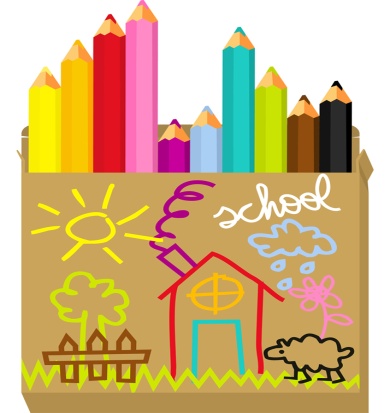 Classroom Rules:Show respect for others and their property at all times.Follow teacher’s directions immediately.Keep hands and feet to yourself.Remain quiet and/or seated during appropriate times.Consequences:Verbal Warning.Change color from green to yellow: Stop and Think About ItChange color from yellow to orange: Lose 10 minutes of recess/free time.Change color from orange to red: Pink ticket sent home.Rewards:Change color to blue: Good Choices- verbal praiseChange color to purple: Great Job – stickerChange color to pink: Super Student- special snackIf your student stays on green or above all week they will get to participate in “Free Choice Friday” time, and a certificate will be sent home.** Consequences may change depending upon severity of student’s behavior.**** Daily behavior will be recorded in your child’s daily folder.  This will allow you to be aware of your child’s behavior each day.  Please make time each evening to check and initial your child’s folder so that your child knows you are aware of their behavior.**